.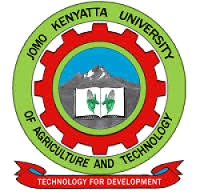        W1-2-60-1-6JOMO KENYATTA UNIVERSITY OF AGRICULTURE AND TECHNOLOGYUNIVERSITY EXAMINATION 2017/2018EXAMINATION FOR THE DIPLOMA IN PURCHASING SUPPLIES MANAGEMENTHEP 0204: MEASURING PURCHASING PERFORMANCEDATE:  AUGUST 2018	                                                                        TIME: 1 ½  HOURS   INSTRUCTIONS: ANSWER QUESTION ONE (COMPULSORY) AND ANY 		        OTHER TWO QUESTIONS QUESTION ONE: 30 MARKSa.	Explain the two methods used to evaluate purchasing performance measurement.								(6 marks)b.	Explain three forms of benchmarking as used in purchasing performance measurement.								(6 marks)c.	Explain four benefits of purchasing performance assessment.(8 marks)d.	Explain the following terms implied in purchasing performance measurement:-								(10 marks)	i.	Six sigma	ii.	Qualitative assessment	iii.	Purchasing management audit	iv.	Management by objectives (MBO)	v.	Budgeting controlQUESTION TWO: 15 MARKSa.	Explain benefits and criticisms of benchmarking.		(10 marks)b.	Explain five ways in which budgetary control assists performance measurement.								(5 marks)QUESTION THREE: 15 MARKSa.	Explain the importance of purchase management audit.	(10 marks)b.	Explain five difficulties encountered when measuring purchasing performance.								(5 marks)QUESTION FOUR: 15 MARKSa.	Discuss any five contents of purchasing audit.			(10 marksb.	Explain five principles of performance measurement.		(5 marks)